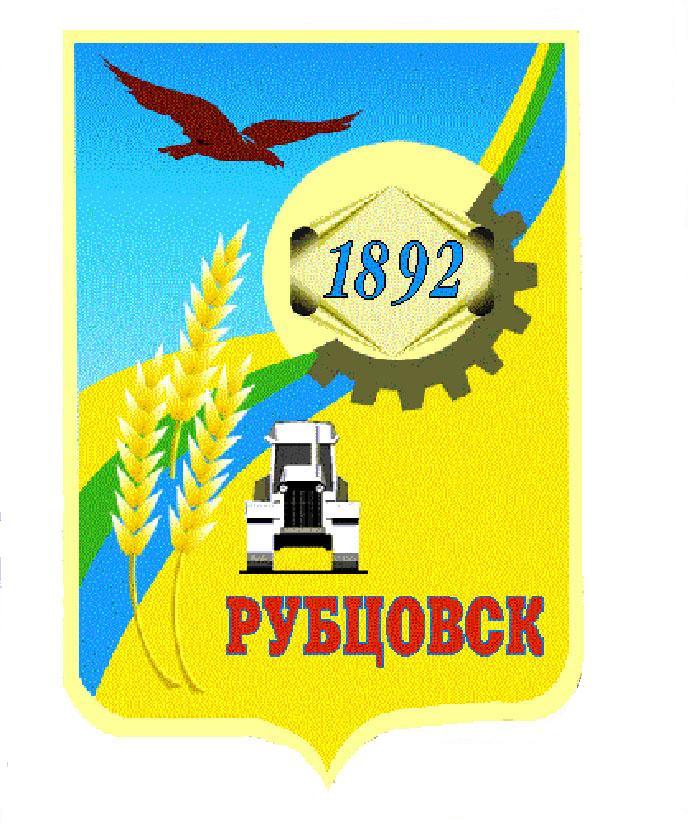 Администрация города Рубцовска 
Алтайского краяПОСТАНОВЛЕНИЕ24.08.2020 № 2055 Об утверждении муниципальной 
программы «Развитие молодежной 
политики в городе Рубцовске» 
на 2021 – 2024 годы	С целью создания условий для успешной социализации и эффективной самореализации молодежи, развития потенциала молодежи и его использования в интересах развития муниципального образования город Рубцовск Алтайского края, в соответствии со статьей 179 Бюджетного кодекса Российской Федерации, руководствуясь Порядком разработки, реализации и оценки эффективности муниципальных программ муниципального образования город Рубцовск Алтайского края, утвержденным постановлением Администрации города Рубцовска Алтайского края от 14.10.2016 № 4337, 
ПОСТАНОВЛЯЮ:
           1. Утвердить муниципальную программу «Развитие молодежной политики в городе Рубцовске» на 2021 – 2024 годы (приложение).
           2. Считать утратившим силу с 01.01.2021 постановления Администрации города Рубцовска алтайского края:
           от 03.10.2017 № 4851 «Об утверждении муниципальной программы «Развитие молодежной политики в городе Рубцовске» на 2018 – 2020 годы;
           от 12.02.2018 № 278 «О внесении изменений в постановление Администрации города Рубцовска Алтайского края от 03.10.2017 № 4851 «Об утверждении муниципальной программы «Развитие молодежной политики в городе Рубцовске» на 2018 – 2020 годы» (с изменениями);
           от 06.02.2019 № 231 «О внесении изменений в постановление Администрации города Рубцовска Алтайского края от 03.10.2017 № 4851 «Об утверждении муниципальной программы «Развитие молодежной политики в городе Рубцовске» на 2018 – 2020 годы» (с изменениями);
           от 18.02.2020 № 353 «О внесении изменений в постановление Администрации города Рубцовска Алтайского края от 03.10.2017 № 4851 «Об утверждении муниципальной программы «Развитие молодежной политики в городе Рубцовске» на 2018 – 2020 годы» (с изменениями).
          3. Настоящее постановление вступает в силу с 01.01.2021. 
          4.  Опубликовать настоящее постановление в газете «Местное время» и разместить на официальном сайте Администрации города Рубцовска Алтайского края  в информационно-телекоммуникационной сети «Интернет».
          5. Контроль за исполнением настоящего постановления возложить на заместителя Главы Администрации города Рубцовска Мищерина А.А.Глава города Рубцовска						       Д.З. Фельдман  		Приложение 	к постановлению Администрации 	города Рубцовска Алтайского края	24.08.2020 № 2055Муниципальная программа «Развитие молодежной политикив городе Рубцовске» на 2021 - 2024 годыПАСПОРТмуниципальной программы «Развитие молодежной политики в городе Рубцовске» на 2021 – 2024 годы (далее – Программа)Общая характеристика сферы реализации ПрограммыЦелостная и последовательная реализация государственной молодежной политики является важным условием успешного развития города Рубцовска. Содержанием молодежной политики являются отношения власти, молодежи, бизнеса и гражданского общества, направленные на согласование общественных интересов, целей, представлений о будущем города Рубцовска и Алтайского края, и организация продуктивного взаимодействия между всеми заинтересованными субъектами.Молодежь - это социально-демографическая группа, выделяемая на основе возрастных особенностей, социального положения и характеризующаяся специфическими интересами и ценностями. Эта группа включает лиц в возрасте от 14 до 30 лет, а в некоторых случаях, определенных нормативными правовыми актами Российской Федерации и субъектов Российской Федерации, - до 35 и более лет, имеющих постоянное место жительства в Российской Федерации или проживающих за рубежом (граждане Российской Федерации и соотечественники). 	В рамках реализации муниципальной программы «Развитие молодежной политики в городе Рубцовске» на 2021 - 2024 годы определены основные принципы и направления реализации молодежной политики на территории города Рубцовска, внедрены основные механизмы и методы реализации мероприятий программы, система аналитического сопровождения и оценки эффективности ее реализации. В рамках реализации программы проведена работа по развитию следующих приоритетных направлений: развитие движения студенческих отрядов; пропаганда здорового образа жизни; поддержка добровольчества; работа с молодыми людьми, входящими в группы риска; поддержка талантливой молодежи.По итогам реализации вышеназванной программы на 01.06.2020 достигнуты следующие результаты:	12500	 молодых людей вовлечены в реализацию проектов и программы в сфере молодежной политики;	600 молодых людей в возрасте от 14 до 30 лет принимают участие в добровольческой (волонтерской) деятельности;1100 молодых людей участвуют в мероприятиях в сфере гражданского образования и патриотического воспитания;	5500 человек посетители сайт МКУ «Управление культуры, спорта и молодежной политики» г. Рубцовска – bravo-rubtsovsk.ru.	В настоящее время на территории города Рубцовска зарегистрировано 26100 молодых людей в возрасте от 14 до 30 лет, что составляет 16,8 % от общей численности населения города Рубцовска. Городская молодежная политика - система приоритетов и мер, направленных на создание условий и возможностей для успешной социализации и эффективной самореализации молодежи. Молодежь рассматривается как активная социальная группа, инициирующая, поддерживающая и реализующая действия, направленные на консолидацию общества, и проведение необходимых социально-экономических преобразований. Муниципальная программа «Развитие молодежной политики в городе Рубцовске» на 2021 - 2024 годы является логическим продолжением муниципальной программа «Развитие молодежной политики в городе Рубцовске» на 2018 – 2020 годы.Важнейшими условиями успешной реализации Программы являются минимизация финансовых рисков, эффективный мониторинг выполнения намеченных мероприятий, принятие оперативных мер по корректировке приоритетных направлений и показателей Программы.Основные проблемы и анализ причин их возникновения в сфере реализации Программы.В настоящее время на федеральном уровне отмечается ряд проблем, отрицательно влияющих на развитие потенциала молодежи, которые характерны также и для города Рубцовска и при сохранении текущей экономической ситуации могут усиливаться:низкий уровень социальной ответственности представителей отдельных слоев молодежи;недостаточная поддержка талантливой молодежи;недостаточный уровень инфраструктуры современной молодежной политики, которая включает в себя организации, учреждения и службы, осуществляющие многофункциональную деятельность, учитывающую потребности молодежи по широкому спектру социально значимых вопросов;зависимость молодежи от слабоалкогольных и энергетических напитков, употребление табачных изделий, иных психотропных веществ;проблема профессиональной ориентации, сложности в процессе трудоустройства молодежи по специальности при отсутствии работ, а также проблемы социальной адаптации.Обоснование решения проблем и прогноз развития сферы реализации Программы. Приоритеты социально-экономического развития города Рубцовска и Алтайского края предполагают увеличение вклада молодежи в развитие города, региона, поэтому необходимо создание условий для повышения степени интеграции молодых людей в социально-экономические, общественно-политические и социокультурные отношения. Очевидно, что укрепление позиций нашего города, обеспечение его конкурентоспособности, повышение качества жизни рубцовчан, возможны только при эффективном использовании потенциала молодежи. Программа представляет собой комплекс мероприятий, охватывающих основные направления молодежной политики в городе, и определяет сферы первоочередного инвестирования ресурсов в молодежную политику Рубцовска.	Решение проблем сферы молодежной политики и прогноз ее развития строится на анализе данных ежегодных форм статистической отчетности. Решение ряда проблем возможно в рамках реализации данной программы. Программно-целевой метод позволяет направить финансовые ресурсы на поддержку приоритетных направлений.  Реализация мероприятий программы позволит оптимизировать использование имеющихся в городе Рубцовске организационных, административных, кадровых, финансовых ресурсов для достижения стратегической цели работы сферы молодежной политики.	Программно-целевой метод позволит направить финансовые ресурсы на поддержку и развитие сферы молодежной политики города Рубцовска, обеспечит большую эффективность использования бюджетных ресурсов и достижение планируемых результатов.2. Приоритетные направления реализации Программы, цель,  задачи, описание основных ожидаемых конечных результатов, сроков и этапов ее реализации2.1. Приоритетные направления реализации Программы	Приоритеты реализации молодежной политики городе Рубцовске на период до 2024 года сформированы с учетом целей и задач, представленных в следующих стратегических документах:	Федеральный закон от 28.06.1995 № 98-ФЗ «О государственной поддержке молодежных и детских общественных объединений»;	Федеральный закон от 11.08.1995 № 135-ФЗ «О благотворительной деятельности и добровольчестве (волонтерстве)»;	Федеральный закон от 12.01.1996 № 7-ФЗ «О некоммерческих организациях»;	Резолюция Генеральной Ассамблеи ООН от 17.12.2015 «Интеграция добровольчества в дело мира и развития: план действий на следующее десятилетие и последующий период»;	Указ Президента Российской Федерации от 07.05.2012 № 602 «Об обеспечении межнационального согласия»;	Указ Президента Российской Федерации от 19.12.2012 № 1666 «О Стратегии государственной национальной политики Российской Федерации на период до 2025 года»;	федеральный проект «Социальная активность» в рамках национального проекта «Образование», утвержденного от 24.12.2018 протоколом № 16 заседания президиума Совета при Президенте Российской 	Федерации по стратегическому развитию и национальным проектам;	Основы государственной молодежной политики Российской Федерации на период до 2025 года, утвержденные распоряжением Правительства Российской Федерации от 29.11.2014 № 2403-р;	Концепция развития добровольчества (волонтерства) в Российской Федерации до 2025 года, утвержденная распоряжением Правительства Российской Федерации от 27.12.2018 № 2950-р;	закон Алтайского края от 05.11.2001 № 87-ЗС «О государственной       региональной молодежной политике в Алтайском крае»;	закон Алтайского края от 11.07.2011 № 78-ЗС «О государственной поддержке социально ориентированных некоммерческих организаций в Алтайском крае»;	закон Алтайского края от 21.11.2012 № 86-ЗС «Об утверждении стратегии социально-экономического развития Алтайского края до 2025 года»;	закон Алтайского края от 03.04.2015 № 30-ЗС «О стратегическом планировании в Алтайском крае»;	региональный проект «Социальная активность» (Алтайский край) в рамках национального проекта «Образование», утвержденного от 24.12.2018 протоколом № 16 заседания президиума Совета при Президенте Российской Федерации по стратегическому развитию и национальным проектам;	Стратегия социально–экономического развития муниципального образования город Рубцовск Алтайского края на период до 2025 года, утвержденная решением Рубцовского городского Совета депутатов Алтайского края от 19.12.2013 № 251.	Приоритетными направлениями молодежной политики города Рубцовска являются:	патриотическое воспитание молодежи;	вовлечение молодежи в волонтерскую деятельность;	взаимодействие с общественными организациями и движениями и их поддержка;	вовлечение молодежи в предпринимательскую деятельность;	содействие профориентации и поддержка карьерных устремлений молодежи;	вовлечение молодежи в творческую деятельность;	развитие международного и межрегионального молодежного сотрудничества;	популяризация здорового образа жизни, занятий физической культурой и спортом, культуры безопасности в молодежной среде;	вовлечение молодежи в инновационную деятельность и научно-техническое творчество;	вовлечение молодежи в работу средств массовой информации (молодежные медиа);	развитие молодежного самоуправления;	работа с молодежью, находящейся в социально-опасном положении;	формирование российской идентичности, единства российской нации, 	содействие межкультурному и межконфессиональному диалогу;	социализация молодежи, нуждающейся в особой защите государства;	формирование у молодежи традиционных семейных ценностей.	Выделяемые на различных уровнях реализации молодежной политики приоритетные направления отвечают актуальным проблемам и долгосрочным перспективам развития. 2.2. Цели и задачи Программы	Целью Программы является обеспечение условий системного и комплексного развития потенциала молодых людей в процессе их самореализации в интересах социально - экономического, общественно-политического  и культурного развития города Рубцовска.	Для достижения указанной цели необходимо решение следующих задач: 	обеспечение условий для поддержки молодежных инициатив, успешной социализации и эффективной самореализации молодежи города Рубцовска;	создание условий для формирования и распространения эффективных добровольческих (волонтерских) практик, повышение роли добровольчества (волонтерства) в социально – экономическом развитии города Рубцовска;	содействие патриотическому воспитанию молодых граждан города Рубцовска, формирование в молодежной среде социально значимых установок.2.3. Конечные результаты реализации ПрограммыПрименение программно-целевого метода в решение проблем, характерных для молодежной среды, позволит достичь следующих результатов (таблица 1):увеличение доли молодых граждан, принявших участие в мероприятиях в сфере молодежной политики, от общего числа молодежи города Рубцовска до 60 %;увеличение доли молодых граждан, вовлеченных в социально значимую, в том числе добровольческую (волонтерскую) деятельность, от общего числа молодежи города Рубцовска до 10 %;	увеличение количества молодых граждан, участвующих в реализации мероприятий Программы в сфере гражданского образования и патриотического воспитания, от общего числа молодежи города Рубцовска до 3800 человек.	Расчет относительных показателей: 	Доля молодых граждан, принявших участие в мероприятиях в сфере молодежной политики, от общего числа молодежи города:	Дмг = Упу : Омг х 100%, где	Дмг – доля;	Упу – количество молодых граждан, принявших участие в мероприятиях в сфере молодежной политики;	Омг - общее число молодежи города (указывается в соответствии со статистическими данными на отчетный период).	Доля молодых граждан, вовлеченных в социально значимую, в том числе добровольческую (волонтерскую) деятельность, от общего числа молодежи города:	Дмгв = Умгв :Омг х 100%, где	Дмгв – доля;	Умгв – количество молодых людей, вовлеченных в волонтерскую деятельность;	Омг - общее число молодежи города (указывается в соответствии со статистическими данными на отчетный период).	Количество молодых граждан, участвующих в реализации мероприятий Программы в сфере гражданского образования и патриотического воспитания, от общего числа молодежи города, определяется в соответствии со статическими данными, полученными в процессе реализации программных мероприятий.2.4. Сроки и этапы реализации ПрограммыПрограмма разработана на 4 года. Срок реализации Программы определен с 2021 по 2024 годы без разделения на этапы.  3. Обобщенная характеристика мероприятий ПрограммыРеализация системы мероприятий Программы осуществляется по следующим направлениям (таблица 2): 	обеспечение участия представителей талантливой молодёжи города Рубцовска в конкурсных мероприятиях краевого, межрегионального, международного, всероссийского уровней;	поддержка и развитие движения студенческих отрядов в городе Рубцовске;	поддержка талантливой молодежи (в части приоритетного национального проекта «Образование»);	активизация межмуниципального, регионального, всероссийского, международного молодежного сотрудничества;	социализация молодежи, находящейся в трудной жизненной ситуации, в том числе содействие развитию молодёжного предпринимательства;	содействие по участию городских молодёжных общественных объединений, учреждений культуры и спорта в конкурсах грантов по поддержке молодёжных инициатив;	развитие систем информирования и программ социального просвещения по всему спектру вопросов жизни молодёжи в обществе;	вовлечение молодых людей в программы по развитию лидерства, самоуправления, проектной деятельности, предпринимательской деятельности;		развитие добровольческой деятельности молодёжи; создание условий для деятельности молодёжных общественных объединений и некоммерческих организаций;	проведение информационной и рекламной кампании по популяризации добровольчества (волонтерства);	проведение комплекса мероприятий, направленных на стимулирование гражданской активности и ответственности молодежи, формирование установок толерантного сознания, профилактику ксенофобии, национальной и религиозной нетерпимости;	организация в городе Рубцовске образовательных мероприятий (форумов, слётов и т.п.);	развитие городской системы патриотического воспитания молодежи;	организация и проведение мероприятий по профилактике асоциального поведения и популяризации образа жизни.4. Общий объем финансовых ресурсов, необходимых для реализации Программы  Финансирование Программы осуществляется за счет средств бюджета города Рубцовска (таблица 3).	Общий объем финансирования Программы составляет  880,0  тыс. руб.  из средств бюджета города Рубцовска, в том числе по годам:2021 год – 220,0 тыс. руб.;2022 год – 220,0 тыс. руб.;2023 год – 220,0 тыс. руб.;2024 год – 220,0 тыс. руб.Объемы финансирования подлежат ежегодному уточнению исходя из возможностей бюджета города Рубцовска.В случае экономии средств при реализации одного из мероприятий Программы допускается перераспределение данных средств на осуществление иных программных мероприятий в рамках объемов финансирования, утвержденных на соответствующий год и на плановый период.5. Анализ рисков реализации Программы и описание мер управления рисками реализации Программы	К возможным рискам реализации Программы относятся:	нормативные правовые риски - непринятие или несвоевременное принятие необходимых нормативных актов, влияющих на мероприятия Программы;	организационные и управленческие риски - недостаточная проработка вопросов, решаемых в рамках Программы, недостаточная подготовка управленческого потенциала, неадекватность системы мониторинга реализации Программы, отставание от сроков реализации мероприятий.Устранение (минимизация) рисков связано с качеством планирования реализации Программы, обеспечением мониторинга ее реализации и оперативного внесения необходимых изменений.Организационные и управленческие риски. Ошибочная организационная схема и слабый управленческий потенциал (в том числе недостаточный уровень квалификации для работ с новыми инструментами), несогласованность действий основного исполнителя и участников Программы могут приводить к неэффективному управлению процессом реализации Программы, низкому качеству реализации программных мероприятий на муниципальном уровне и уровне образовательных организаций. Устранение риска возможно за счет обеспечения постоянного и оперативного мониторинга (в том числе социологического) реализации Программы, а также за счет корректировки Программы на основе анализа данных мониторинга. Важным средством снижения риска является опережающая разработка инструментов мониторинга до начала реализации Программы.6. Оценка эффективности Программы 	Оценка эффективности Программы осуществляется в целях достижения оптимального соотношения связанных с ее реализацией затрат и достигаемых в ходе реализации результатов, целесообразности и адресности использования средств бюджета города Рубцовска их целевому назначению. 	Комплексная оценка эффективности Программы осуществляется в соответствии с методикой согласно приложению 2 Порядка разработки, реализации и оценки эффективности муниципальных программ муниципального образования город Рубцовск Алтайского края, утвержденному постановлением Администрации города Рубцовска Алтайского края от 14.10.2016 № 4337 (далее – Порядок), и включается в годовой отчет реализации мероприятий Программы. Оценка эффективности реализации Программы проводится с использованием индикаторов (показателей) Программы и их значениях. По окончании срока действия программы на основе отчета о реализации проводится анализ и принимается решение о пролонгировании программы или принятии новой программы.7. Механизм реализации ПрограммыКонтроль за реализацией Программы, а также финансирование основных направлений молодежной политики осуществляет Администрация города Рубцовска Алтайского края.Ответственным исполнителем программы является МКУ «Управление культуры, спорта и молодежной политики» г. Рубцовска.Соисполнители и участники мероприятий Программы осуществляют  реализацию программных мероприятий на территории города Рубцовска.Система мероприятий Программы включает в себя:	разработку ежегодного плана мероприятий по реализации основных направлений молодежной политики в городе Рубцовске;	оформление в установленном порядке бюджетных заявок для финансирования Программы;	практическую реализацию основных мероприятий Программы; 	мониторинг основных показателей настоящей Программы, корректировка их (в случае необходимости);	предоставление в сроки, установленные Порядком, ежеквартальных и годовых отчётов в отдел экономического развития и ценообразования Администрации города Рубцовска Алтайского края;	оказание методической помощи общественным объединениям для участия в краевых конкурсах и грантах;	организацию и проведение информационно-разъяснительной работы среди населения через печатные и электронные средства массовой информации, а также путем проведения конференций, семинаров и «круглых столов»;	анализ хода выполнения мероприятий Программы.И.о. начальника отдела по организации управления и работе с обращениями Администрации города Рубцовска					        Н.В. ГребневаТаблица 1Сведения об индикаторах (показателях) Программы и их значениях   																		Таблица 2Перечень мероприятий ПрограммыТаблица 3Объем финансовых ресурсов, необходимых для реализации Программы Ответственный исполнитель ПрограммыМКУ «Управление культуры, спорта и молодежной политики» г. РубцовскаСоисполнители ПрограммыУчреждения, подведомственные МКУ «Управление культуры, спорта и молодежной политики» г. РубцовскаУчастники ПрограммыУчреждения культуры муниципального образования город  Рубцовск Алтайского края;  образовательные учреждения муниципального образования город Рубцовск Алтайского края;  молодежь города РубцовскаПодпрограммыПодпрограммы не предусмотреныПрограммно-целевые инструменты ПрограммыГосударственная программа Алтайского края «Развитие молодежной политики в Алтайском крае», утвержденная постановлением Правительства Алтайского края от 10.04.2020 № 156 Цель ПрограммыОбеспечение условий системного и комплексного развития потенциала молодых людей в процессе их самореализации в интересах социально - экономического, общественно-политического  и культурного развития города РубцовскаЗадачи ПрограммыОбеспечение условий для поддержки молодежных инициатив, успешной социализации и эффективной самореализации молодежи города Рубцовска;создание условий для формирования и распространения эффективных добровольческих (волонтерских) практик, повышение роли добровольчества (волонтерства) в социально– экономическом развитии города Рубцовска;содействие патриотическому воспитанию молодых граждан города Рубцовска, формирование в молодежной среде социально значимых установокЦелевые индикаторы и показатели ПрограммыДоля молодых граждан, принявших участие в мероприятиях в сфере молодежной политики, от общего числа молодежи города Рубцовска;доля молодых граждан, вовлеченных в социально значимую, в том числе добровольческую (волонтерскую) деятельность, от общего числа молодежи города Рубцовска;количество молодых граждан, участвующих в реализации мероприятий Программы в сфере гражданского образования и патриотического воспитания, от общего числа молодежи города РубцовскаСроки и этапы реализации Программы2021-2024 годы.Этапы не предусмотреныОбъемы финансирования ПрограммыОбщий объем финансирования Программы составляет  880,0 тыс. руб.  из средств бюджета муниципального образования город Рубцовск Алтайского края (далее город Рубцовск), в том числе по годам:2021 год – 220,0 тыс. руб.;2022 год – 220,0 тыс. руб.;2023 год – 220,0 тыс. руб.;2024 год – 220,0 тыс. руб.Объемы финансирования подлежат ежегодному уточнению исходя из возможностей бюджета города РубцовскаОжидаемые результаты реализации Программы К 2024 году планируется увеличение следующих показателей:увеличение доли  молодых граждан, принявших участие в мероприятиях в сфере молодежной политики, от общего числа молодежи города Рубцовска до       60 %;увеличение доли молодых граждан, вовлеченных в социально значимую, в том числе добровольческую (волонтерскую) деятельность, от общего числа молодежи города Рубцовска до 10 %;увеличение количества молодых граждан, участвующих в реализации мероприятий Программы в сфере гражданского образования и патриотического воспитания, от общего числа молодежи города Рубцовска до 3800 человек№ п/пНаименование индикатора (показателя)Ед. изм.Значение по годамЗначение по годамЗначение по годамЗначение по годамЗначение по годамЗначение по годам№ п/пНаименование индикатора (показателя)Ед. изм.год, предшествующий году разработки Программы 2019(факт)год разработки Программы2020(оценка)годы реализации подпрограммыгоды реализации подпрограммыгоды реализации подпрограммыгоды реализации подпрограммы№ п/пНаименование индикатора (показателя)Ед. изм.год, предшествующий году разработки Программы 2019(факт)год разработки Программы2020(оценка)2021 год(план)2022 год (план)2023 год  (план)2024 год (план)1234567891.Доля молодых граждан, принявших участие в мероприятиях в сфере молодежной политики, от общего числа молодежи города Рубцовска%4848505055602.Доля молодых граждан, вовлеченных в социально значимую, в том числе добровольческую (волонтерскую) деятельность, от общего числа молодежи города Рубцовска% 2,12,3357103.Количество молодых граждан, участвующих в реализации мероприятий Программы в сфере гражданского образования и патриотического воспитания, от общего числа молодежи города Рубцовскачел.200025002700300035003800п/пЦель, задачи и мероприятия ПрограммыОжидаемый результатИсполнители ПрограммыСумма расходов, тыс. рублейСумма расходов, тыс. рублейСумма расходов, тыс. рублейСумма расходов, тыс. рублейСумма расходов, тыс. рублейСумма расходов, тыс. рублейИсточники финансированияп/пЦель, задачи и мероприятия ПрограммыОжидаемый результатИсполнители Программы2021 год2022 год2023 год2024 год2024 годвсего1234567889101.Цель. Обеспечение условий системного и комплексного развития потенциала молодых людей в процессе их самореализации в интересах социально - экономического, общественно-политического  и культурного развития города Рубцовска Создание в городе Рубцовске благоприятных условий для реализации потенциала молодежи в интересах развития общества;увеличение доли молодых граждан, принявших участие в мероприятиях в сфере молодежной политики, от общего числа молодежи города Рубцовска до 60 %;увеличение доли молодых граждан, вовлеченных в социально значимую, в том числе добровольческую (волонтерскую) деятельность, от общего числа молодежи города Рубцовска до 10 %;увеличение количества молодых граждан, участвующих в реализации мероприятий Программы в сфере гражданского образования и патриотического воспитания, от общего числа молодежи города Рубцовска до 3800 человекМКУ «Управление культуры, спорта и молодежной политики» г. Рубцовска;учреждения культуры муниципального образования город  Рубцовск Алтайского края;  образовательные учреждения муниципального образования город Рубцовск Алтайского края;  молодежь города Рубцовска220220220220220880Всего 1.Цель. Обеспечение условий системного и комплексного развития потенциала молодых людей в процессе их самореализации в интересах социально - экономического, общественно-политического  и культурного развития города Рубцовска Создание в городе Рубцовске благоприятных условий для реализации потенциала молодежи в интересах развития общества;увеличение доли молодых граждан, принявших участие в мероприятиях в сфере молодежной политики, от общего числа молодежи города Рубцовска до 60 %;увеличение доли молодых граждан, вовлеченных в социально значимую, в том числе добровольческую (волонтерскую) деятельность, от общего числа молодежи города Рубцовска до 10 %;увеличение количества молодых граждан, участвующих в реализации мероприятий Программы в сфере гражданского образования и патриотического воспитания, от общего числа молодежи города Рубцовска до 3800 человекМКУ «Управление культуры, спорта и молодежной политики» г. Рубцовска;учреждения культуры муниципального образования город  Рубцовск Алтайского края;  образовательные учреждения муниципального образования город Рубцовск Алтайского края;  молодежь города Рубцовскав том числе:1.Цель. Обеспечение условий системного и комплексного развития потенциала молодых людей в процессе их самореализации в интересах социально - экономического, общественно-политического  и культурного развития города Рубцовска Создание в городе Рубцовске благоприятных условий для реализации потенциала молодежи в интересах развития общества;увеличение доли молодых граждан, принявших участие в мероприятиях в сфере молодежной политики, от общего числа молодежи города Рубцовска до 60 %;увеличение доли молодых граждан, вовлеченных в социально значимую, в том числе добровольческую (волонтерскую) деятельность, от общего числа молодежи города Рубцовска до 10 %;увеличение количества молодых граждан, участвующих в реализации мероприятий Программы в сфере гражданского образования и патриотического воспитания, от общего числа молодежи города Рубцовска до 3800 человекМКУ «Управление культуры, спорта и молодежной политики» г. Рубцовска;учреждения культуры муниципального образования город  Рубцовск Алтайского края;  образовательные учреждения муниципального образования город Рубцовск Алтайского края;  молодежь города Рубцовска000000федеральный бюджет1.Цель. Обеспечение условий системного и комплексного развития потенциала молодых людей в процессе их самореализации в интересах социально - экономического, общественно-политического  и культурного развития города Рубцовска Создание в городе Рубцовске благоприятных условий для реализации потенциала молодежи в интересах развития общества;увеличение доли молодых граждан, принявших участие в мероприятиях в сфере молодежной политики, от общего числа молодежи города Рубцовска до 60 %;увеличение доли молодых граждан, вовлеченных в социально значимую, в том числе добровольческую (волонтерскую) деятельность, от общего числа молодежи города Рубцовска до 10 %;увеличение количества молодых граждан, участвующих в реализации мероприятий Программы в сфере гражданского образования и патриотического воспитания, от общего числа молодежи города Рубцовска до 3800 человекМКУ «Управление культуры, спорта и молодежной политики» г. Рубцовска;учреждения культуры муниципального образования город  Рубцовск Алтайского края;  образовательные учреждения муниципального образования город Рубцовск Алтайского края;  молодежь города Рубцовска000000краевой бюджет1.Цель. Обеспечение условий системного и комплексного развития потенциала молодых людей в процессе их самореализации в интересах социально - экономического, общественно-политического  и культурного развития города Рубцовска Создание в городе Рубцовске благоприятных условий для реализации потенциала молодежи в интересах развития общества;увеличение доли молодых граждан, принявших участие в мероприятиях в сфере молодежной политики, от общего числа молодежи города Рубцовска до 60 %;увеличение доли молодых граждан, вовлеченных в социально значимую, в том числе добровольческую (волонтерскую) деятельность, от общего числа молодежи города Рубцовска до 10 %;увеличение количества молодых граждан, участвующих в реализации мероприятий Программы в сфере гражданского образования и патриотического воспитания, от общего числа молодежи города Рубцовска до 3800 человекМКУ «Управление культуры, спорта и молодежной политики» г. Рубцовска;учреждения культуры муниципального образования город  Рубцовск Алтайского края;  образовательные учреждения муниципального образования город Рубцовск Алтайского края;  молодежь города Рубцовска220220220220220880бюджет города1.Цель. Обеспечение условий системного и комплексного развития потенциала молодых людей в процессе их самореализации в интересах социально - экономического, общественно-политического  и культурного развития города Рубцовска Создание в городе Рубцовске благоприятных условий для реализации потенциала молодежи в интересах развития общества;увеличение доли молодых граждан, принявших участие в мероприятиях в сфере молодежной политики, от общего числа молодежи города Рубцовска до 60 %;увеличение доли молодых граждан, вовлеченных в социально значимую, в том числе добровольческую (волонтерскую) деятельность, от общего числа молодежи города Рубцовска до 10 %;увеличение количества молодых граждан, участвующих в реализации мероприятий Программы в сфере гражданского образования и патриотического воспитания, от общего числа молодежи города Рубцовска до 3800 человекМКУ «Управление культуры, спорта и молодежной политики» г. Рубцовска;учреждения культуры муниципального образования город  Рубцовск Алтайского края;  образовательные учреждения муниципального образования город Рубцовск Алтайского края;  молодежь города Рубцовска000000внебюджетные источники2.Задача 1. Обеспечение условий для поддержки молодежных инициатив, успешной социализации и эффективной самореализации молодежи города РубцовскаУвеличение доли молодых граждан, принявших участие в мероприятиях в сфере молодежной политики, от общего числа молодежи города Рубцовска до 60 %МКУ «Управление культуры, спорта и молодежной политики» г. Рубцовска;учреждения культуры муниципального образования город  Рубцовск Алтайского края;  образовательные учреждения муниципального образования город Рубцовск Алтайского края;  молодежь города Рубцовска121121121121121484Всего 2.Задача 1. Обеспечение условий для поддержки молодежных инициатив, успешной социализации и эффективной самореализации молодежи города РубцовскаУвеличение доли молодых граждан, принявших участие в мероприятиях в сфере молодежной политики, от общего числа молодежи города Рубцовска до 60 %МКУ «Управление культуры, спорта и молодежной политики» г. Рубцовска;учреждения культуры муниципального образования город  Рубцовск Алтайского края;  образовательные учреждения муниципального образования город Рубцовск Алтайского края;  молодежь города Рубцовскав том числе:2.Задача 1. Обеспечение условий для поддержки молодежных инициатив, успешной социализации и эффективной самореализации молодежи города РубцовскаУвеличение доли молодых граждан, принявших участие в мероприятиях в сфере молодежной политики, от общего числа молодежи города Рубцовска до 60 %МКУ «Управление культуры, спорта и молодежной политики» г. Рубцовска;учреждения культуры муниципального образования город  Рубцовск Алтайского края;  образовательные учреждения муниципального образования город Рубцовск Алтайского края;  молодежь города Рубцовска000000федеральный бюджет2.Задача 1. Обеспечение условий для поддержки молодежных инициатив, успешной социализации и эффективной самореализации молодежи города РубцовскаУвеличение доли молодых граждан, принявших участие в мероприятиях в сфере молодежной политики, от общего числа молодежи города Рубцовска до 60 %МКУ «Управление культуры, спорта и молодежной политики» г. Рубцовска;учреждения культуры муниципального образования город  Рубцовск Алтайского края;  образовательные учреждения муниципального образования город Рубцовск Алтайского края;  молодежь города Рубцовска000000краевой бюджет2.Задача 1. Обеспечение условий для поддержки молодежных инициатив, успешной социализации и эффективной самореализации молодежи города РубцовскаУвеличение доли молодых граждан, принявших участие в мероприятиях в сфере молодежной политики, от общего числа молодежи города Рубцовска до 60 %МКУ «Управление культуры, спорта и молодежной политики» г. Рубцовска;учреждения культуры муниципального образования город  Рубцовск Алтайского края;  образовательные учреждения муниципального образования город Рубцовск Алтайского края;  молодежь города Рубцовска121121121121121484бюджет города2.Задача 1. Обеспечение условий для поддержки молодежных инициатив, успешной социализации и эффективной самореализации молодежи города РубцовскаУвеличение доли молодых граждан, принявших участие в мероприятиях в сфере молодежной политики, от общего числа молодежи города Рубцовска до 60 %МКУ «Управление культуры, спорта и молодежной политики» г. Рубцовска;учреждения культуры муниципального образования город  Рубцовск Алтайского края;  образовательные учреждения муниципального образования город Рубцовск Алтайского края;  молодежь города Рубцовска000000внебюджетные источники3.Мероприятие 1.1. Обеспечение участия представителей талантливой молодёжи  города Рубцовска в конкурсных мероприятиях краевого, межрегионального, международного, всероссийского уровнейМКУ «Управление культуры, спорта и молодежной политики» г. Рубцовска;учреждения культуры муниципального образования город  Рубцовск Алтайского края;  образовательные учреждения муниципального образования город Рубцовск Алтайского края;  молодежь города Рубцовска101010101040Всего 3.Мероприятие 1.1. Обеспечение участия представителей талантливой молодёжи  города Рубцовска в конкурсных мероприятиях краевого, межрегионального, международного, всероссийского уровнейМКУ «Управление культуры, спорта и молодежной политики» г. Рубцовска;учреждения культуры муниципального образования город  Рубцовск Алтайского края;  образовательные учреждения муниципального образования город Рубцовск Алтайского края;  молодежь города Рубцовскав том числе:3.Мероприятие 1.1. Обеспечение участия представителей талантливой молодёжи  города Рубцовска в конкурсных мероприятиях краевого, межрегионального, международного, всероссийского уровнейМКУ «Управление культуры, спорта и молодежной политики» г. Рубцовска;учреждения культуры муниципального образования город  Рубцовск Алтайского края;  образовательные учреждения муниципального образования город Рубцовск Алтайского края;  молодежь города Рубцовска000000федеральный бюджет3.Мероприятие 1.1. Обеспечение участия представителей талантливой молодёжи  города Рубцовска в конкурсных мероприятиях краевого, межрегионального, международного, всероссийского уровнейМКУ «Управление культуры, спорта и молодежной политики» г. Рубцовска;учреждения культуры муниципального образования город  Рубцовск Алтайского края;  образовательные учреждения муниципального образования город Рубцовск Алтайского края;  молодежь города Рубцовска000000краевой бюджет3.Мероприятие 1.1. Обеспечение участия представителей талантливой молодёжи  города Рубцовска в конкурсных мероприятиях краевого, межрегионального, международного, всероссийского уровнейМКУ «Управление культуры, спорта и молодежной политики» г. Рубцовска;учреждения культуры муниципального образования город  Рубцовск Алтайского края;  образовательные учреждения муниципального образования город Рубцовск Алтайского края;  молодежь города Рубцовска101010101040бюджет города3.Мероприятие 1.1. Обеспечение участия представителей талантливой молодёжи  города Рубцовска в конкурсных мероприятиях краевого, межрегионального, международного, всероссийского уровнейМКУ «Управление культуры, спорта и молодежной политики» г. Рубцовска;учреждения культуры муниципального образования город  Рубцовск Алтайского края;  образовательные учреждения муниципального образования город Рубцовск Алтайского края;  молодежь города Рубцовска000000внебюджетные источники4.Мероприятие 1.2.  Поддержка и развитие движения студенческих отрядов в городе РубцовскеМКУ «Управление культуры, спорта и молодежной политики» г. Рубцовска;учреждения культуры муниципального образования город  Рубцовск Алтайского края;  образовательные учреждения муниципального образования город Рубцовск Алтайского края;  молодежь города Рубцовска212121212184Всего 4.Мероприятие 1.2.  Поддержка и развитие движения студенческих отрядов в городе РубцовскеМКУ «Управление культуры, спорта и молодежной политики» г. Рубцовска;учреждения культуры муниципального образования город  Рубцовск Алтайского края;  образовательные учреждения муниципального образования город Рубцовск Алтайского края;  молодежь города Рубцовскав том числе:4.Мероприятие 1.2.  Поддержка и развитие движения студенческих отрядов в городе РубцовскеМКУ «Управление культуры, спорта и молодежной политики» г. Рубцовска;учреждения культуры муниципального образования город  Рубцовск Алтайского края;  образовательные учреждения муниципального образования город Рубцовск Алтайского края;  молодежь города Рубцовска000000федеральный бюджет4.Мероприятие 1.2.  Поддержка и развитие движения студенческих отрядов в городе РубцовскеМКУ «Управление культуры, спорта и молодежной политики» г. Рубцовска;учреждения культуры муниципального образования город  Рубцовск Алтайского края;  образовательные учреждения муниципального образования город Рубцовск Алтайского края;  молодежь города Рубцовска000000краевой бюджет4.Мероприятие 1.2.  Поддержка и развитие движения студенческих отрядов в городе РубцовскеМКУ «Управление культуры, спорта и молодежной политики» г. Рубцовска;учреждения культуры муниципального образования город  Рубцовск Алтайского края;  образовательные учреждения муниципального образования город Рубцовск Алтайского края;  молодежь города Рубцовска212121212184бюджет города4.Мероприятие 1.2.  Поддержка и развитие движения студенческих отрядов в городе РубцовскеМКУ «Управление культуры, спорта и молодежной политики» г. Рубцовска;учреждения культуры муниципального образования город  Рубцовск Алтайского края;  образовательные учреждения муниципального образования город Рубцовск Алтайского края;  молодежь города Рубцовска000000внебюджетные источники5.Мероприятие 1.3. Поддержка талантливой молодежи (в части приоритетного национального проекта «Образование»)МКУ «Управление культуры, спорта и молодежной политики» г. Рубцовска;учреждения культуры муниципального образования город  Рубцовск Алтайского края;  образовательные учреждения муниципального образования город Рубцовск Алтайского края;  молодежь города Рубцовска4040404040160Всего 5.Мероприятие 1.3. Поддержка талантливой молодежи (в части приоритетного национального проекта «Образование»)МКУ «Управление культуры, спорта и молодежной политики» г. Рубцовска;учреждения культуры муниципального образования город  Рубцовск Алтайского края;  образовательные учреждения муниципального образования город Рубцовск Алтайского края;  молодежь города Рубцовскав том числе:5.Мероприятие 1.3. Поддержка талантливой молодежи (в части приоритетного национального проекта «Образование»)МКУ «Управление культуры, спорта и молодежной политики» г. Рубцовска;учреждения культуры муниципального образования город  Рубцовск Алтайского края;  образовательные учреждения муниципального образования город Рубцовск Алтайского края;  молодежь города Рубцовска000000федеральный бюджет5.Мероприятие 1.3. Поддержка талантливой молодежи (в части приоритетного национального проекта «Образование»)МКУ «Управление культуры, спорта и молодежной политики» г. Рубцовска;учреждения культуры муниципального образования город  Рубцовск Алтайского края;  образовательные учреждения муниципального образования город Рубцовск Алтайского края;  молодежь города Рубцовска000000краевой бюджет5.Мероприятие 1.3. Поддержка талантливой молодежи (в части приоритетного национального проекта «Образование»)МКУ «Управление культуры, спорта и молодежной политики» г. Рубцовска;учреждения культуры муниципального образования город  Рубцовск Алтайского края;  образовательные учреждения муниципального образования город Рубцовск Алтайского края;  молодежь города Рубцовска4040404040160бюджет города5.Мероприятие 1.3. Поддержка талантливой молодежи (в части приоритетного национального проекта «Образование»)МКУ «Управление культуры, спорта и молодежной политики» г. Рубцовска;учреждения культуры муниципального образования город  Рубцовск Алтайского края;  образовательные учреждения муниципального образования город Рубцовск Алтайского края;  молодежь города Рубцовска000000внебюджетные источники6.Мероприятие 1.4. Активизация межмуниципального, регионального, всероссийского, международного молодежного сотрудничестваМКУ «Управление культуры, спорта и молодежной политики» г. Рубцовска;учреждения культуры муниципального образования город  Рубцовск Алтайского края;  образовательные учреждения муниципального образования город Рубцовск Алтайского края;  молодежь города Рубцовска3030303030120Всего 6.Мероприятие 1.4. Активизация межмуниципального, регионального, всероссийского, международного молодежного сотрудничестваМКУ «Управление культуры, спорта и молодежной политики» г. Рубцовска;учреждения культуры муниципального образования город  Рубцовск Алтайского края;  образовательные учреждения муниципального образования город Рубцовск Алтайского края;  молодежь города Рубцовскав том числе:6.Мероприятие 1.4. Активизация межмуниципального, регионального, всероссийского, международного молодежного сотрудничестваМКУ «Управление культуры, спорта и молодежной политики» г. Рубцовска;учреждения культуры муниципального образования город  Рубцовск Алтайского края;  образовательные учреждения муниципального образования город Рубцовск Алтайского края;  молодежь города Рубцовска000000федеральный бюджет6.Мероприятие 1.4. Активизация межмуниципального, регионального, всероссийского, международного молодежного сотрудничестваМКУ «Управление культуры, спорта и молодежной политики» г. Рубцовска;учреждения культуры муниципального образования город  Рубцовск Алтайского края;  образовательные учреждения муниципального образования город Рубцовск Алтайского края;  молодежь города Рубцовска000000краевой бюджет6.Мероприятие 1.4. Активизация межмуниципального, регионального, всероссийского, международного молодежного сотрудничестваМКУ «Управление культуры, спорта и молодежной политики» г. Рубцовска;учреждения культуры муниципального образования город  Рубцовск Алтайского края;  образовательные учреждения муниципального образования город Рубцовск Алтайского края;  молодежь города Рубцовска3030303030120бюджет города6.Мероприятие 1.4. Активизация межмуниципального, регионального, всероссийского, международного молодежного сотрудничестваМКУ «Управление культуры, спорта и молодежной политики» г. Рубцовска;учреждения культуры муниципального образования город  Рубцовск Алтайского края;  образовательные учреждения муниципального образования город Рубцовск Алтайского края;  молодежь города Рубцовска000000внебюджетные источники7.Мероприятие 1.5. Социализация молодежи, находящейся в трудной жизненной ситуации, в том числе содействие развитию молодёжного предпринимательстваМКУ «Управление культуры, спорта и молодежной политики» г. Рубцовска;учреждения культуры муниципального образования город  Рубцовск Алтайского края;  образовательные учреждения муниципального образования город Рубцовск Алтайского края;  молодежь города Рубцовска101010104040Всего 7.Мероприятие 1.5. Социализация молодежи, находящейся в трудной жизненной ситуации, в том числе содействие развитию молодёжного предпринимательстваМКУ «Управление культуры, спорта и молодежной политики» г. Рубцовска;учреждения культуры муниципального образования город  Рубцовск Алтайского края;  образовательные учреждения муниципального образования город Рубцовск Алтайского края;  молодежь города Рубцовскав том числе:7.Мероприятие 1.5. Социализация молодежи, находящейся в трудной жизненной ситуации, в том числе содействие развитию молодёжного предпринимательстваМКУ «Управление культуры, спорта и молодежной политики» г. Рубцовска;учреждения культуры муниципального образования город  Рубцовск Алтайского края;  образовательные учреждения муниципального образования город Рубцовск Алтайского края;  молодежь города Рубцовска000000федеральный бюджет7.Мероприятие 1.5. Социализация молодежи, находящейся в трудной жизненной ситуации, в том числе содействие развитию молодёжного предпринимательстваМКУ «Управление культуры, спорта и молодежной политики» г. Рубцовска;учреждения культуры муниципального образования город  Рубцовск Алтайского края;  образовательные учреждения муниципального образования город Рубцовск Алтайского края;  молодежь города Рубцовска000000краевой бюджет7.Мероприятие 1.5. Социализация молодежи, находящейся в трудной жизненной ситуации, в том числе содействие развитию молодёжного предпринимательстваМКУ «Управление культуры, спорта и молодежной политики» г. Рубцовска;учреждения культуры муниципального образования город  Рубцовск Алтайского края;  образовательные учреждения муниципального образования город Рубцовск Алтайского края;  молодежь города Рубцовска101010101040бюджет города7.Мероприятие 1.5. Социализация молодежи, находящейся в трудной жизненной ситуации, в том числе содействие развитию молодёжного предпринимательстваМКУ «Управление культуры, спорта и молодежной политики» г. Рубцовска;учреждения культуры муниципального образования город  Рубцовск Алтайского края;  образовательные учреждения муниципального образования город Рубцовск Алтайского края;  молодежь города Рубцовска000000внебюджетные источники8.Мероприятие 1.6.  Содействие по участию городских молодёжных общественных объединений, учреждений культуры и спорта в конкурсах грантов по поддержке молодёжных инициативМКУ «Управление культуры, спорта и молодежной политики» г. Рубцовска;учреждения культуры муниципального образования город  Рубцовск Алтайского края;  образовательные учреждения муниципального образования город Рубцовск Алтайского края;  молодежь города Рубцовска000000Всего 8.Мероприятие 1.6.  Содействие по участию городских молодёжных общественных объединений, учреждений культуры и спорта в конкурсах грантов по поддержке молодёжных инициативМКУ «Управление культуры, спорта и молодежной политики» г. Рубцовска;учреждения культуры муниципального образования город  Рубцовск Алтайского края;  образовательные учреждения муниципального образования город Рубцовск Алтайского края;  молодежь города Рубцовскав том числе:8.Мероприятие 1.6.  Содействие по участию городских молодёжных общественных объединений, учреждений культуры и спорта в конкурсах грантов по поддержке молодёжных инициативМКУ «Управление культуры, спорта и молодежной политики» г. Рубцовска;учреждения культуры муниципального образования город  Рубцовск Алтайского края;  образовательные учреждения муниципального образования город Рубцовск Алтайского края;  молодежь города Рубцовска000000федеральный бюджет8.Мероприятие 1.6.  Содействие по участию городских молодёжных общественных объединений, учреждений культуры и спорта в конкурсах грантов по поддержке молодёжных инициативМКУ «Управление культуры, спорта и молодежной политики» г. Рубцовска;учреждения культуры муниципального образования город  Рубцовск Алтайского края;  образовательные учреждения муниципального образования город Рубцовск Алтайского края;  молодежь города Рубцовска000000краевой бюджет8.Мероприятие 1.6.  Содействие по участию городских молодёжных общественных объединений, учреждений культуры и спорта в конкурсах грантов по поддержке молодёжных инициативМКУ «Управление культуры, спорта и молодежной политики» г. Рубцовска;учреждения культуры муниципального образования город  Рубцовск Алтайского края;  образовательные учреждения муниципального образования город Рубцовск Алтайского края;  молодежь города Рубцовска000000бюджет города8.Мероприятие 1.6.  Содействие по участию городских молодёжных общественных объединений, учреждений культуры и спорта в конкурсах грантов по поддержке молодёжных инициативМКУ «Управление культуры, спорта и молодежной политики» г. Рубцовска;учреждения культуры муниципального образования город  Рубцовск Алтайского края;  образовательные учреждения муниципального образования город Рубцовск Алтайского края;  молодежь города Рубцовска000000внебюджетные источники9.Мероприятие 1.7. Развитие систем информирования и программ социального просвещения по всему спектру вопросов жизни молодёжи в обществеМКУ «Управление культуры, спорта и молодежной политики» г. Рубцовска;учреждения культуры муниципального образования город  Рубцовск Алтайского края;  образовательные учреждения муниципального образования город Рубцовск Алтайского края;  молодежь города Рубцовска000000Всего 9.Мероприятие 1.7. Развитие систем информирования и программ социального просвещения по всему спектру вопросов жизни молодёжи в обществеМКУ «Управление культуры, спорта и молодежной политики» г. Рубцовска;учреждения культуры муниципального образования город  Рубцовск Алтайского края;  образовательные учреждения муниципального образования город Рубцовск Алтайского края;  молодежь города Рубцовскав том числе:9.Мероприятие 1.7. Развитие систем информирования и программ социального просвещения по всему спектру вопросов жизни молодёжи в обществеМКУ «Управление культуры, спорта и молодежной политики» г. Рубцовска;учреждения культуры муниципального образования город  Рубцовск Алтайского края;  образовательные учреждения муниципального образования город Рубцовск Алтайского края;  молодежь города Рубцовска000000федеральный бюджет9.Мероприятие 1.7. Развитие систем информирования и программ социального просвещения по всему спектру вопросов жизни молодёжи в обществеМКУ «Управление культуры, спорта и молодежной политики» г. Рубцовска;учреждения культуры муниципального образования город  Рубцовск Алтайского края;  образовательные учреждения муниципального образования город Рубцовск Алтайского края;  молодежь города Рубцовска000000краевой бюджет9.Мероприятие 1.7. Развитие систем информирования и программ социального просвещения по всему спектру вопросов жизни молодёжи в обществеМКУ «Управление культуры, спорта и молодежной политики» г. Рубцовска;учреждения культуры муниципального образования город  Рубцовск Алтайского края;  образовательные учреждения муниципального образования город Рубцовск Алтайского края;  молодежь города Рубцовска000000бюджет города9.Мероприятие 1.7. Развитие систем информирования и программ социального просвещения по всему спектру вопросов жизни молодёжи в обществеМКУ «Управление культуры, спорта и молодежной политики» г. Рубцовска;учреждения культуры муниципального образования город  Рубцовск Алтайского края;  образовательные учреждения муниципального образования город Рубцовск Алтайского края;  молодежь города Рубцовска000000внебюджетные источники10.Мероприятие 1.8. Вовлечение молодых людей в программы по развитию лидерства, самоуправления, проектной деятельности, предпринимательской деятельностиМКУ «Управление культуры, спорта и молодежной политики» г. Рубцовска;учреждения культуры муниципального образования город  Рубцовск Алтайского края;  образовательные учреждения муниципального образования город Рубцовск Алтайского края;  молодежь города Рубцовска101010101040Всего 10.Мероприятие 1.8. Вовлечение молодых людей в программы по развитию лидерства, самоуправления, проектной деятельности, предпринимательской деятельностиМКУ «Управление культуры, спорта и молодежной политики» г. Рубцовска;учреждения культуры муниципального образования город  Рубцовск Алтайского края;  образовательные учреждения муниципального образования город Рубцовск Алтайского края;  молодежь города Рубцовскав том числе:10.Мероприятие 1.8. Вовлечение молодых людей в программы по развитию лидерства, самоуправления, проектной деятельности, предпринимательской деятельностиМКУ «Управление культуры, спорта и молодежной политики» г. Рубцовска;учреждения культуры муниципального образования город  Рубцовск Алтайского края;  образовательные учреждения муниципального образования город Рубцовск Алтайского края;  молодежь города Рубцовска000000федеральный бюджет10.Мероприятие 1.8. Вовлечение молодых людей в программы по развитию лидерства, самоуправления, проектной деятельности, предпринимательской деятельностиМКУ «Управление культуры, спорта и молодежной политики» г. Рубцовска;учреждения культуры муниципального образования город  Рубцовск Алтайского края;  образовательные учреждения муниципального образования город Рубцовск Алтайского края;  молодежь города Рубцовска000000краевой бюджет10.Мероприятие 1.8. Вовлечение молодых людей в программы по развитию лидерства, самоуправления, проектной деятельности, предпринимательской деятельностиМКУ «Управление культуры, спорта и молодежной политики» г. Рубцовска;учреждения культуры муниципального образования город  Рубцовск Алтайского края;  образовательные учреждения муниципального образования город Рубцовск Алтайского края;  молодежь города Рубцовска101010101040бюджет города10.Мероприятие 1.8. Вовлечение молодых людей в программы по развитию лидерства, самоуправления, проектной деятельности, предпринимательской деятельностиМКУ «Управление культуры, спорта и молодежной политики» г. Рубцовска;учреждения культуры муниципального образования город  Рубцовск Алтайского края;  образовательные учреждения муниципального образования город Рубцовск Алтайского края;  молодежь города Рубцовска000000внебюджетные источники11.Задача 2. Создание условий для формирования и распространения эффективных добровольческих (волонтерских) практик, повышение роли добровольчества (волонтерства) в социально – экономическом развитии города Рубцовска.Увеличение доли молодых граждан, вовлеченных в социально значимую, в том числе добровольческую (волонтерскую) деятельность, от общего числа молодежи города Рубцовска до 10 %МКУ «Управление культуры, спорта и молодежной политики» г. Рубцовска;учреждения культуры муниципального образования город  Рубцовск Алтайского края;  образовательные учреждения муниципального образования город Рубцовск Алтайского края;  молодежь города Рубцовска3333333333132Всего 11.Задача 2. Создание условий для формирования и распространения эффективных добровольческих (волонтерских) практик, повышение роли добровольчества (волонтерства) в социально – экономическом развитии города Рубцовска.Увеличение доли молодых граждан, вовлеченных в социально значимую, в том числе добровольческую (волонтерскую) деятельность, от общего числа молодежи города Рубцовска до 10 %МКУ «Управление культуры, спорта и молодежной политики» г. Рубцовска;учреждения культуры муниципального образования город  Рубцовск Алтайского края;  образовательные учреждения муниципального образования город Рубцовск Алтайского края;  молодежь города Рубцовскав том числе:11.Задача 2. Создание условий для формирования и распространения эффективных добровольческих (волонтерских) практик, повышение роли добровольчества (волонтерства) в социально – экономическом развитии города Рубцовска.Увеличение доли молодых граждан, вовлеченных в социально значимую, в том числе добровольческую (волонтерскую) деятельность, от общего числа молодежи города Рубцовска до 10 %МКУ «Управление культуры, спорта и молодежной политики» г. Рубцовска;учреждения культуры муниципального образования город  Рубцовск Алтайского края;  образовательные учреждения муниципального образования город Рубцовск Алтайского края;  молодежь города Рубцовска000000федеральный бюджет11.Задача 2. Создание условий для формирования и распространения эффективных добровольческих (волонтерских) практик, повышение роли добровольчества (волонтерства) в социально – экономическом развитии города Рубцовска.Увеличение доли молодых граждан, вовлеченных в социально значимую, в том числе добровольческую (волонтерскую) деятельность, от общего числа молодежи города Рубцовска до 10 %МКУ «Управление культуры, спорта и молодежной политики» г. Рубцовска;учреждения культуры муниципального образования город  Рубцовск Алтайского края;  образовательные учреждения муниципального образования город Рубцовск Алтайского края;  молодежь города Рубцовска000000краевой бюджет11.Задача 2. Создание условий для формирования и распространения эффективных добровольческих (волонтерских) практик, повышение роли добровольчества (волонтерства) в социально – экономическом развитии города Рубцовска.Увеличение доли молодых граждан, вовлеченных в социально значимую, в том числе добровольческую (волонтерскую) деятельность, от общего числа молодежи города Рубцовска до 10 %МКУ «Управление культуры, спорта и молодежной политики» г. Рубцовска;учреждения культуры муниципального образования город  Рубцовск Алтайского края;  образовательные учреждения муниципального образования город Рубцовск Алтайского края;  молодежь города Рубцовска3333333333132бюджет города11.Задача 2. Создание условий для формирования и распространения эффективных добровольческих (волонтерских) практик, повышение роли добровольчества (волонтерства) в социально – экономическом развитии города Рубцовска.Увеличение доли молодых граждан, вовлеченных в социально значимую, в том числе добровольческую (волонтерскую) деятельность, от общего числа молодежи города Рубцовска до 10 %МКУ «Управление культуры, спорта и молодежной политики» г. Рубцовска;учреждения культуры муниципального образования город  Рубцовск Алтайского края;  образовательные учреждения муниципального образования город Рубцовск Алтайского края;  молодежь города Рубцовска000000внебюджетные источники12.Мероприятие 2.1. Развитие добровольческой деятельности молодёжи; создание условий для деятельности молодёжных общественных объединений и некоммерческих организацийМКУ «Управление культуры, спорта и молодежной политики» г. Рубцовска;учреждения культуры муниципального образования город  Рубцовск Алтайского края;  образовательные учреждения муниципального образования город Рубцовск Алтайского края;  молодежь города Рубцовска2828282828112Всего 12.Мероприятие 2.1. Развитие добровольческой деятельности молодёжи; создание условий для деятельности молодёжных общественных объединений и некоммерческих организацийМКУ «Управление культуры, спорта и молодежной политики» г. Рубцовска;учреждения культуры муниципального образования город  Рубцовск Алтайского края;  образовательные учреждения муниципального образования город Рубцовск Алтайского края;  молодежь города Рубцовска000000в том числе:12.Мероприятие 2.1. Развитие добровольческой деятельности молодёжи; создание условий для деятельности молодёжных общественных объединений и некоммерческих организацийМКУ «Управление культуры, спорта и молодежной политики» г. Рубцовска;учреждения культуры муниципального образования город  Рубцовск Алтайского края;  образовательные учреждения муниципального образования город Рубцовск Алтайского края;  молодежь города Рубцовска000000федеральный бюджет12.Мероприятие 2.1. Развитие добровольческой деятельности молодёжи; создание условий для деятельности молодёжных общественных объединений и некоммерческих организацийМКУ «Управление культуры, спорта и молодежной политики» г. Рубцовска;учреждения культуры муниципального образования город  Рубцовск Алтайского края;  образовательные учреждения муниципального образования город Рубцовск Алтайского края;  молодежь города Рубцовска000000краевой бюджет12.Мероприятие 2.1. Развитие добровольческой деятельности молодёжи; создание условий для деятельности молодёжных общественных объединений и некоммерческих организацийМКУ «Управление культуры, спорта и молодежной политики» г. Рубцовска;учреждения культуры муниципального образования город  Рубцовск Алтайского края;  образовательные учреждения муниципального образования город Рубцовск Алтайского края;  молодежь города Рубцовска2828282828112бюджет города12.Мероприятие 2.1. Развитие добровольческой деятельности молодёжи; создание условий для деятельности молодёжных общественных объединений и некоммерческих организацийМКУ «Управление культуры, спорта и молодежной политики» г. Рубцовска;учреждения культуры муниципального образования город  Рубцовск Алтайского края;  образовательные учреждения муниципального образования город Рубцовск Алтайского края;  молодежь города Рубцовска000000внебюджетные источники13.Мероприятие 2.2. Проведение информационной и рекламной кампании по популяризации добровольчества (волонтерства)МКУ «Управление культуры, спорта и молодежной политики» г. Рубцовска;учреждения культуры муниципального образования город  Рубцовск Алтайского края;  образовательные учреждения муниципального образования город Рубцовск Алтайского края;  молодежь города Рубцовска5555520Всего 13.Мероприятие 2.2. Проведение информационной и рекламной кампании по популяризации добровольчества (волонтерства)МКУ «Управление культуры, спорта и молодежной политики» г. Рубцовска;учреждения культуры муниципального образования город  Рубцовск Алтайского края;  образовательные учреждения муниципального образования город Рубцовск Алтайского края;  молодежь города Рубцовскав том числе:13.Мероприятие 2.2. Проведение информационной и рекламной кампании по популяризации добровольчества (волонтерства)МКУ «Управление культуры, спорта и молодежной политики» г. Рубцовска;учреждения культуры муниципального образования город  Рубцовск Алтайского края;  образовательные учреждения муниципального образования город Рубцовск Алтайского края;  молодежь города Рубцовска000000федеральный бюджет13.Мероприятие 2.2. Проведение информационной и рекламной кампании по популяризации добровольчества (волонтерства)МКУ «Управление культуры, спорта и молодежной политики» г. Рубцовска;учреждения культуры муниципального образования город  Рубцовск Алтайского края;  образовательные учреждения муниципального образования город Рубцовск Алтайского края;  молодежь города Рубцовска000000краевой бюджет13.Мероприятие 2.2. Проведение информационной и рекламной кампании по популяризации добровольчества (волонтерства)МКУ «Управление культуры, спорта и молодежной политики» г. Рубцовска;учреждения культуры муниципального образования город  Рубцовск Алтайского края;  образовательные учреждения муниципального образования город Рубцовск Алтайского края;  молодежь города Рубцовска5555520бюджет города13.Мероприятие 2.2. Проведение информационной и рекламной кампании по популяризации добровольчества (волонтерства)МКУ «Управление культуры, спорта и молодежной политики» г. Рубцовска;учреждения культуры муниципального образования город  Рубцовск Алтайского края;  образовательные учреждения муниципального образования город Рубцовск Алтайского края;  молодежь города Рубцовска000000внебюджетные источники14.Задача 3. Содействие патриотическому воспитанию молодых граждан города Рубцовска, формирование в молодежной среде социально значимых установокУвеличение количества молодых граждан, участвующих в реализации мероприятий Программы в сфере гражданского образования и патриотического воспитания, от общего числа молодежи города Рубцовска до 3800 человекМКУ «Управление культуры, спорта и молодежной политики» г. Рубцовска;учреждения культуры муниципального образования город  Рубцовск Алтайского края;  образовательные учреждения муниципального образования город Рубцовск Алтайского края;  молодежь города Рубцовска6666666666264Всего 14.Задача 3. Содействие патриотическому воспитанию молодых граждан города Рубцовска, формирование в молодежной среде социально значимых установокУвеличение количества молодых граждан, участвующих в реализации мероприятий Программы в сфере гражданского образования и патриотического воспитания, от общего числа молодежи города Рубцовска до 3800 человекМКУ «Управление культуры, спорта и молодежной политики» г. Рубцовска;учреждения культуры муниципального образования город  Рубцовск Алтайского края;  образовательные учреждения муниципального образования город Рубцовск Алтайского края;  молодежь города Рубцовскав том числе:14.Задача 3. Содействие патриотическому воспитанию молодых граждан города Рубцовска, формирование в молодежной среде социально значимых установокУвеличение количества молодых граждан, участвующих в реализации мероприятий Программы в сфере гражданского образования и патриотического воспитания, от общего числа молодежи города Рубцовска до 3800 человекМКУ «Управление культуры, спорта и молодежной политики» г. Рубцовска;учреждения культуры муниципального образования город  Рубцовск Алтайского края;  образовательные учреждения муниципального образования город Рубцовск Алтайского края;  молодежь города Рубцовска000000федеральный бюджет14.Задача 3. Содействие патриотическому воспитанию молодых граждан города Рубцовска, формирование в молодежной среде социально значимых установокУвеличение количества молодых граждан, участвующих в реализации мероприятий Программы в сфере гражданского образования и патриотического воспитания, от общего числа молодежи города Рубцовска до 3800 человекМКУ «Управление культуры, спорта и молодежной политики» г. Рубцовска;учреждения культуры муниципального образования город  Рубцовск Алтайского края;  образовательные учреждения муниципального образования город Рубцовск Алтайского края;  молодежь города Рубцовска000000краевой бюджет14.Задача 3. Содействие патриотическому воспитанию молодых граждан города Рубцовска, формирование в молодежной среде социально значимых установокУвеличение количества молодых граждан, участвующих в реализации мероприятий Программы в сфере гражданского образования и патриотического воспитания, от общего числа молодежи города Рубцовска до 3800 человекМКУ «Управление культуры, спорта и молодежной политики» г. Рубцовска;учреждения культуры муниципального образования город  Рубцовск Алтайского края;  образовательные учреждения муниципального образования город Рубцовск Алтайского края;  молодежь города Рубцовска6666666666264бюджет города14.Задача 3. Содействие патриотическому воспитанию молодых граждан города Рубцовска, формирование в молодежной среде социально значимых установокУвеличение количества молодых граждан, участвующих в реализации мероприятий Программы в сфере гражданского образования и патриотического воспитания, от общего числа молодежи города Рубцовска до 3800 человекМКУ «Управление культуры, спорта и молодежной политики» г. Рубцовска;учреждения культуры муниципального образования город  Рубцовск Алтайского края;  образовательные учреждения муниципального образования город Рубцовск Алтайского края;  молодежь города Рубцовска000000внебюджетные источники15.Мероприятие 3.1. Проведение комплекса мероприятий, направленных на стимулирование гражданской активности и ответственности молодежи, формирование установок толерантного сознания, профилактику ксенофобии, национальной и религиозной нетерпимостиМКУ «Управление культуры, спорта и молодежной политики» г. Рубцовска;учреждения культуры муниципального образования город  Рубцовск Алтайского края;  образовательные учреждения муниципального образования город Рубцовск Алтайского края;  молодежь города Рубцовска3131313131124Всего 15.Мероприятие 3.1. Проведение комплекса мероприятий, направленных на стимулирование гражданской активности и ответственности молодежи, формирование установок толерантного сознания, профилактику ксенофобии, национальной и религиозной нетерпимостиМКУ «Управление культуры, спорта и молодежной политики» г. Рубцовска;учреждения культуры муниципального образования город  Рубцовск Алтайского края;  образовательные учреждения муниципального образования город Рубцовск Алтайского края;  молодежь города Рубцовскав том числе:15.Мероприятие 3.1. Проведение комплекса мероприятий, направленных на стимулирование гражданской активности и ответственности молодежи, формирование установок толерантного сознания, профилактику ксенофобии, национальной и религиозной нетерпимостиМКУ «Управление культуры, спорта и молодежной политики» г. Рубцовска;учреждения культуры муниципального образования город  Рубцовск Алтайского края;  образовательные учреждения муниципального образования город Рубцовск Алтайского края;  молодежь города Рубцовска000000федеральный бюджет15.Мероприятие 3.1. Проведение комплекса мероприятий, направленных на стимулирование гражданской активности и ответственности молодежи, формирование установок толерантного сознания, профилактику ксенофобии, национальной и религиозной нетерпимостиМКУ «Управление культуры, спорта и молодежной политики» г. Рубцовска;учреждения культуры муниципального образования город  Рубцовск Алтайского края;  образовательные учреждения муниципального образования город Рубцовск Алтайского края;  молодежь города Рубцовска000000краевой бюджет15.Мероприятие 3.1. Проведение комплекса мероприятий, направленных на стимулирование гражданской активности и ответственности молодежи, формирование установок толерантного сознания, профилактику ксенофобии, национальной и религиозной нетерпимостиМКУ «Управление культуры, спорта и молодежной политики» г. Рубцовска;учреждения культуры муниципального образования город  Рубцовск Алтайского края;  образовательные учреждения муниципального образования город Рубцовск Алтайского края;  молодежь города Рубцовска3131313131124бюджет города15.Мероприятие 3.1. Проведение комплекса мероприятий, направленных на стимулирование гражданской активности и ответственности молодежи, формирование установок толерантного сознания, профилактику ксенофобии, национальной и религиозной нетерпимостиМКУ «Управление культуры, спорта и молодежной политики» г. Рубцовска;учреждения культуры муниципального образования город  Рубцовск Алтайского края;  образовательные учреждения муниципального образования город Рубцовск Алтайского края;  молодежь города Рубцовска000000внебюджетные источники16.Мероприятие 3.2. Организация в городе Рубцовске образовательных мероприятий (форумов, слётов и т.п.)МКУ «Управление культуры, спорта и молодежной политики» г. Рубцовска;учреждения культуры муниципального образования город  Рубцовск Алтайского края;  образовательные учреждения муниципального образования город Рубцовск Алтайского края;  молодежь города Рубцовска101010101040Всего 16.Мероприятие 3.2. Организация в городе Рубцовске образовательных мероприятий (форумов, слётов и т.п.)МКУ «Управление культуры, спорта и молодежной политики» г. Рубцовска;учреждения культуры муниципального образования город  Рубцовск Алтайского края;  образовательные учреждения муниципального образования город Рубцовск Алтайского края;  молодежь города Рубцовскав том числе:16.Мероприятие 3.2. Организация в городе Рубцовске образовательных мероприятий (форумов, слётов и т.п.)МКУ «Управление культуры, спорта и молодежной политики» г. Рубцовска;учреждения культуры муниципального образования город  Рубцовск Алтайского края;  образовательные учреждения муниципального образования город Рубцовск Алтайского края;  молодежь города Рубцовска000000федеральный бюджет16.Мероприятие 3.2. Организация в городе Рубцовске образовательных мероприятий (форумов, слётов и т.п.)МКУ «Управление культуры, спорта и молодежной политики» г. Рубцовска;учреждения культуры муниципального образования город  Рубцовск Алтайского края;  образовательные учреждения муниципального образования город Рубцовск Алтайского края;  молодежь города Рубцовска000000краевой бюджет16.Мероприятие 3.2. Организация в городе Рубцовске образовательных мероприятий (форумов, слётов и т.п.)МКУ «Управление культуры, спорта и молодежной политики» г. Рубцовска;учреждения культуры муниципального образования город  Рубцовск Алтайского края;  образовательные учреждения муниципального образования город Рубцовск Алтайского края;  молодежь города Рубцовска101010101040бюджет города16.Мероприятие 3.2. Организация в городе Рубцовске образовательных мероприятий (форумов, слётов и т.п.)МКУ «Управление культуры, спорта и молодежной политики» г. Рубцовска;учреждения культуры муниципального образования город  Рубцовск Алтайского края;  образовательные учреждения муниципального образования город Рубцовск Алтайского края;  молодежь города Рубцовска000000внебюджетные источники17.Мероприятие 3.3. Развитие городской системы патриотического воспитания молодежиМКУ «Управление культуры, спорта и молодежной политики» г. Рубцовска;учреждения культуры муниципального образования город  Рубцовск Алтайского края;  образовательные учреждения муниципального образования город Рубцовск Алтайского края;  молодежь города Рубцовска151515151560Всего 17.Мероприятие 3.3. Развитие городской системы патриотического воспитания молодежиМКУ «Управление культуры, спорта и молодежной политики» г. Рубцовска;учреждения культуры муниципального образования город  Рубцовск Алтайского края;  образовательные учреждения муниципального образования город Рубцовск Алтайского края;  молодежь города Рубцовскав том числе:17.Мероприятие 3.3. Развитие городской системы патриотического воспитания молодежиМКУ «Управление культуры, спорта и молодежной политики» г. Рубцовска;учреждения культуры муниципального образования город  Рубцовск Алтайского края;  образовательные учреждения муниципального образования город Рубцовск Алтайского края;  молодежь города Рубцовска000000федеральный бюджет17.Мероприятие 3.3. Развитие городской системы патриотического воспитания молодежиМКУ «Управление культуры, спорта и молодежной политики» г. Рубцовска;учреждения культуры муниципального образования город  Рубцовск Алтайского края;  образовательные учреждения муниципального образования город Рубцовск Алтайского края;  молодежь города Рубцовска000000краевой бюджет17.Мероприятие 3.3. Развитие городской системы патриотического воспитания молодежиМКУ «Управление культуры, спорта и молодежной политики» г. Рубцовска;учреждения культуры муниципального образования город  Рубцовск Алтайского края;  образовательные учреждения муниципального образования город Рубцовск Алтайского края;  молодежь города Рубцовска151515151560бюджет города17.Мероприятие 3.3. Развитие городской системы патриотического воспитания молодежиМКУ «Управление культуры, спорта и молодежной политики» г. Рубцовска;учреждения культуры муниципального образования город  Рубцовск Алтайского края;  образовательные учреждения муниципального образования город Рубцовск Алтайского края;  молодежь города Рубцовска000000внебюджетные источники18.Мероприятие 3.4. Организация и проведение мероприятий по профилактике асоциального поведения и популяризации образа жизниМКУ «Управление культуры, спорта и молодежной политики» г. Рубцовска;учреждения культуры муниципального образования город  Рубцовск Алтайского края;  образовательные учреждения муниципального образования город Рубцовск Алтайского края;  молодежь города Рубцовска101010101040Всего 18.Мероприятие 3.4. Организация и проведение мероприятий по профилактике асоциального поведения и популяризации образа жизниМКУ «Управление культуры, спорта и молодежной политики» г. Рубцовска;учреждения культуры муниципального образования город  Рубцовск Алтайского края;  образовательные учреждения муниципального образования город Рубцовск Алтайского края;  молодежь города Рубцовскав том числе:18.Мероприятие 3.4. Организация и проведение мероприятий по профилактике асоциального поведения и популяризации образа жизниМКУ «Управление культуры, спорта и молодежной политики» г. Рубцовска;учреждения культуры муниципального образования город  Рубцовск Алтайского края;  образовательные учреждения муниципального образования город Рубцовск Алтайского края;  молодежь города Рубцовска000000федеральный бюджет18.Мероприятие 3.4. Организация и проведение мероприятий по профилактике асоциального поведения и популяризации образа жизниМКУ «Управление культуры, спорта и молодежной политики» г. Рубцовска;учреждения культуры муниципального образования город  Рубцовск Алтайского края;  образовательные учреждения муниципального образования город Рубцовск Алтайского края;  молодежь города Рубцовска000000краевой бюджет18.Мероприятие 3.4. Организация и проведение мероприятий по профилактике асоциального поведения и популяризации образа жизниМКУ «Управление культуры, спорта и молодежной политики» г. Рубцовска;учреждения культуры муниципального образования город  Рубцовск Алтайского края;  образовательные учреждения муниципального образования город Рубцовск Алтайского края;  молодежь города Рубцовска101010101040бюджет города18.Мероприятие 3.4. Организация и проведение мероприятий по профилактике асоциального поведения и популяризации образа жизниМКУ «Управление культуры, спорта и молодежной политики» г. Рубцовска;учреждения культуры муниципального образования город  Рубцовск Алтайского края;  образовательные учреждения муниципального образования город Рубцовск Алтайского края;  молодежь города Рубцовска000000внебюджетные источники18.Мероприятие 3.4. Организация и проведение мероприятий по профилактике асоциального поведения и популяризации образа жизниМКУ «Управление культуры, спорта и молодежной политики» г. Рубцовска;учреждения культуры муниципального образования город  Рубцовск Алтайского края;  образовательные учреждения муниципального образования город Рубцовск Алтайского края;  молодежь города Рубцовска000000внебюджетные источникиИсточники и направления расходовСумма расходов, тыс. рублейСумма расходов, тыс. рублейСумма расходов, тыс. рублейСумма расходов, тыс. рублейСумма расходов, тыс. рублейИсточники и направления расходов2021202220232024всего123456Всего финансовых затрат220220220220880в том числе из бюджета города Рубцовска220220220220880из краевого бюджета (на условиях софинансирования)00000из федерального бюджета (на условиях софинансирования)00000из внебюджетных источников00000Капитальные вложения00000в том числе из бюджета города Рубцовска00000из краевого бюджета (на условиях софинансирования)00000из федерального бюджета (на условиях софинансирования)00000из внебюджетных источников00000Прочие расходы220220220220880в том числеиз бюджета города Рубцовска220220220220880из краевого бюджета (на условиях софинансирования)00000из федерального бюджета (на условиях софинансирования)00000из внебюджетных источников00000